-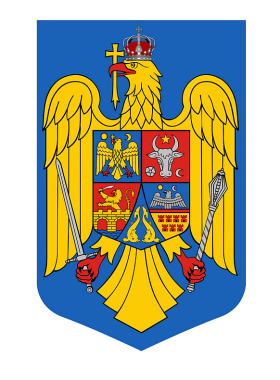 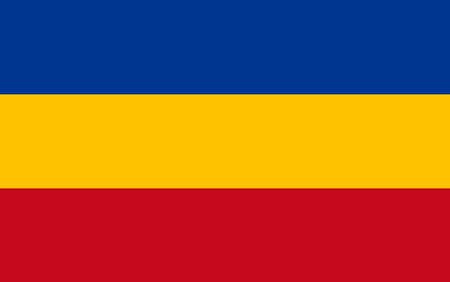 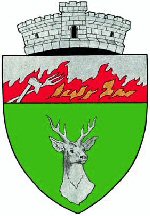 D I S P O Z I Ţ I Eprivind constituirea comisiei de concurs şi a comisiei de soluţionare a contestaţiilor pentru concursul de recrutare pentru ocuparea unei funcții publice de execuţie vacante din cadrul aparatului de specialitate al primarului comunei Mehadica, judeţul Caraş-SeverinPrimarul comunei Mehadica – Urechiatu Ion, Având în vedere:Referatul întocmit de compartimentul de specialitate privind propunerea comisiei de concurs și a comisiei de soluționare a contestațiilor pentru concursul care se va desfășura în perioada 11.10.2021-13.10.2021 , pentru ocuparea unei funcții publice de execuție vacante, pe perioadă nedeterminată, norma întreagă, în cadrul aparatului de specialitate al primarului comunei Mehadica, judeţul Caraş-SeverinH.C.L. nr.36/27.05.2021 privind modificarea organigramei și statului de funcții pentru aparatul de specialitate al primarului comunei Mehadica, cu modificările şi completările ulterioare;înştiinţarea nr. 2576/18.08.2021 transmisă către ANFP cu privire la organizarea concursului de recrutare pentru ocuparea unor funcții publice de execuţie vacante din cadrul aparatului de specialitate al primarului comunei Mehadica, judeţul Caraş-Severin;raspunsul nr.5/14136/31.08.2021 la solicitarea nr.2645/30.08.2021 transmisă către Instituția Prefectului și  primăriile din judetul Caraş-Severin privind desemnarea unor membrii în comisia de concurs/soluţionare a contestaţiilor;Luând în considerare prevederile:art. 25 şi art. 26 alin. (2) din Hotărârea Guvemului nr. 611/2008, pentm aprobarea normelor privind organizarea şi dezvoltarea carierei fincţionarilor publici, cu modificările şi completările ulterioare;art. II din Legea nr. 203/2020 pentru modificarea și completarea Legii nr. 55/2020 privind unele măsuri pentru prevenirea și combaterea efectelor pandemiei de COVID-19;art. 465- 470, art. 618 din OUG 57/2019 privind Codul Administrativ, cu modificările și completările ulterioare;        În temeiul prevederilor art. 196 alin. (1) lit. b) din OUG 57/2019 privind Codul Administrativ, cu modificările și completările ulterioare;D I S P U N         Art. 1. Se constituie Comisia de concurs, pentru concursul organizat în vederea ocupării unei funcţii publice de execuţie vacante din cadrul aparatului de specialitate al primarului comunei Mehadica, judeţul Caraş-Severin  în următoarea componenţă:Preşedinte – Gherghinescu Ana-consilier superior –Primăria Mehadica;Membru – Ionescu Simona Petria – inspector clasa I- Primăria Mehadia; Membru – Milotin Roxana – consilier juridic- Instituția Prefectului Caraș-Severin ;         Art. 2. Se constituie Comisia de soluţionare a contestaţilor, în vederea ocupării unor funcţii publice de execuţie vacante din cadrul aparatului de specialitate al primarului comunei Mehadica, judeţul Caraş-Severin  în următoarea componenţă:Preşedinte – Baderca Antonela – inspector superior – Primăria Mehadica;Membru – Bujdoso Simina Natalia – inspector principal – Primăria Mehadica;Membru – Gheju Sorin – consilier juridic- Instituția Prefectului Caraș-Severin ;     Art.3. Se numeşte d-na Fandel Drăghici Valentina, secretar general al comunei Mehadica ca secretar al comisiei de concurs, respectiv al comisiei de soluţionare a contestaţiilor pentru concursul mai sus menţionat.Art. 4. Cu ducerea la îndeplinire a prezentei  dispoziţii se încredinţează persoanele prevazute la art. 1-3.          Art. 5. Prezenta dispoziţia se poate contesta în condiţiile şi termenele prevăzute de Legea 554/2004 privind contenciosul administrativ, cu modificările şi completările ulterioare.          Art. 6. Prezenta dispoziţie se comunică membrilor comisiilor prevăzute la art. 1-3, primarului comunei Mehadica şi Instituţiei Prefectului judeţului Caraş-Severin, conform prevederilor art. 197 alin. (1) şi alin. (4) şi ale art. 199 alin. (1) şi alin (2) din OUG 57/2019 privind Codul Administrativ. Nr. 53                                 Data   07.09.2021                                                                                                                      AVIZEAZĂPRIMAR                                                                          SECRETAR GENERAL AL COMUNEIURECHIATU ION                                                             FANDEL DRAGHICI VALENTINAROMANIA JUDETUL CARAS SEVERINPRIMARIA COMUNEI MEHADICANR._______/__________2021REFERATprivind constituirea comisiei de concurs şi a comisiei de soluţionare a contestaţiilor pentru concursul de recrutare pentru ocuparea unei funcții publice de execuţie vacante din cadrul aparatului de specialitate al primarului comunei Mehadica, judeţul Caraş-SeverinAvând în vedere:necesitatea constituirii comisiei de concurs şi a comisiei de soluţionare a contestaţiilor pentru concursul de recrutare pentru ocuparea unor funcții publice de execuţie vacante de:  - Inspector,  clasa I, grad profesional asistent Compartiment- Asistenţă socială, în cadrul aparatului de specialitate al Primarului comunei Mehadica, Județul Caraş-Severin, concurs ce se va desfășura în perioada 11.10.2021-13.10.2021 ,înştiinţarea nr. 2576/18.08.2021 transmisă către ANFP cu privire la organizarea concursului de recrutare pentru ocuparea unor funcții publice de execuţie vacante din cadrul aparatului de specialitate al primarului comunei Mehadica, judeţul Caraş-Severin;persoanele desemnate în urma solicităriilor transmise către Instituția Prefectului și primăriile din judeţul Caraş-Severin;Luând în considerare:art. 25 şi art. 26 alin. (2) din Hotărârea Guvemului nr. 611/2008, pentm aprobarea normelor privind organizarea şi dezvoltarea carierei fincţionarilor publici, cu modificările şi completările ulterioare;art. II din Legea nr. 203/2020 pentru modificarea și completarea Legii nr. 55/2020 privind unele măsuri pentru prevenirea și combaterea efectelor pandemiei de COVID-19;art. 465- 470, art. 618 din OUG 57/2019 privind Codul Administrativ, cu modificările și completările ulterioare;  În temeiul prevederilor art. 196 alin. (1) lit. b) din OUG 57/2019 privind Codul Administrativ, cu modificările și completările ulterioareAvând în vedere cele de mai sus vă rog să dispuneţi măsurile necesare privind constituirea comisiei de concurs şi a comisiei de soluţionare a contestaţiilor, conform prevederilor legale.Secretar general al comunei,Fandel Drăghici Valentina